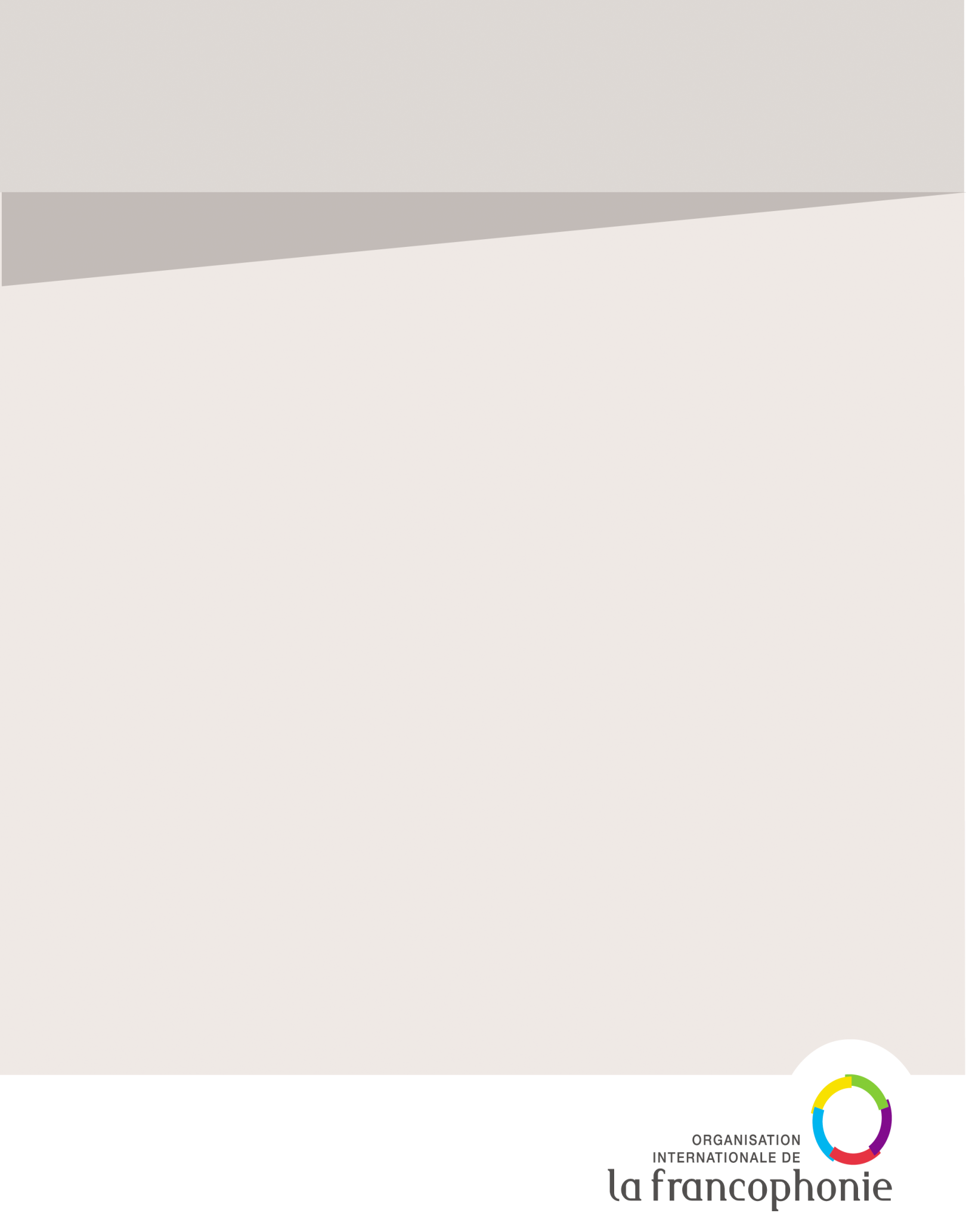 Organisation internationale de la Francophonie Consultation formalisée annexe 2 - dossier de réponse techniqueEVALUATION DE L’IMPACT DE LA MOBILITE DES ENSEIGNANT(E)S VOLONTAIRES AU GHANA ET RECOMMANDATIONSAttention !! Ce document ne doit absolument pas contenir des données financièresToutes les réponses fournies dans ce document concernent uniquement les aspects techniques, méthodologiques et administratifs. Se référer au cahier des charges techniques pour les spécifications techniques minimales.Plan de réponse pour l’offre techniquePrésentation du candidatPrésentation du candidatPrésentation du candidatPrésentation du candidatPrésentation du candidatNom de l’entrepriseNom de l’entrepriseAdresse de l’entrepriseAdresse de l’entrepriseNom et coordonnées complètes de la personne responsable du dossierNom et coordonnées complètes de la personne responsable du dossierStatut juridiqueStatut juridiqueAnnée de création de l’entreprise Année de création de l’entreprise EffectifsEffectifsHistorique des relations avec l’OIFHistorique des relations avec l’OIFRéférenceRéférenceRéférenceRéférenceRéférencePôles de compétences de la sociétéPôles de compétences de la sociétéPôles de compétences de la sociétéPôles de compétences de la sociétéPôles de compétences de la sociétéDans l’objectif de démontrer votre expérience et votre capacité à mener efficacement le projet, faire une synthèse des projets d’assistance à maîtrise d’ouvrage les plus significatifs pour la construction de solutions numériques telles que souhaitées par l’OIF pour sa plateforme numérique de recrutement des enseignantes et enseignants de français (Envergure du projet, approche utilisée, technologies déployées etc.)Déclinez vos compétences en matière de conception et réalisation de plateformes web de recrutement et évaluation de candidats Dans l’objectif de démontrer votre expérience et votre capacité à mener efficacement le projet, faire une synthèse des projets d’assistance à maîtrise d’ouvrage les plus significatifs pour la construction de solutions numériques telles que souhaitées par l’OIF pour sa plateforme numérique de recrutement des enseignantes et enseignants de français (Envergure du projet, approche utilisée, technologies déployées etc.)Déclinez vos compétences en matière de conception et réalisation de plateformes web de recrutement et évaluation de candidats Dans l’objectif de démontrer votre expérience et votre capacité à mener efficacement le projet, faire une synthèse des projets d’assistance à maîtrise d’ouvrage les plus significatifs pour la construction de solutions numériques telles que souhaitées par l’OIF pour sa plateforme numérique de recrutement des enseignantes et enseignants de français (Envergure du projet, approche utilisée, technologies déployées etc.)Déclinez vos compétences en matière de conception et réalisation de plateformes web de recrutement et évaluation de candidats Dans l’objectif de démontrer votre expérience et votre capacité à mener efficacement le projet, faire une synthèse des projets d’assistance à maîtrise d’ouvrage les plus significatifs pour la construction de solutions numériques telles que souhaitées par l’OIF pour sa plateforme numérique de recrutement des enseignantes et enseignants de français (Envergure du projet, approche utilisée, technologies déployées etc.)Déclinez vos compétences en matière de conception et réalisation de plateformes web de recrutement et évaluation de candidats Dans l’objectif de démontrer votre expérience et votre capacité à mener efficacement le projet, faire une synthèse des projets d’assistance à maîtrise d’ouvrage les plus significatifs pour la construction de solutions numériques telles que souhaitées par l’OIF pour sa plateforme numérique de recrutement des enseignantes et enseignants de français (Envergure du projet, approche utilisée, technologies déployées etc.)Déclinez vos compétences en matière de conception et réalisation de plateformes web de recrutement et évaluation de candidats MéthodologieMéthodologieMéthodologieMéthodologieMéthodologiePrésentation de l’équipe (le cas échéant)Indiquez le nom, la fonction, les coordonnées du Chef de projetIndiquez le nom, la fonction, les coordonnées et le rôle prévu pour chacun des autres intervenants projet : Joindre les curriculum vitae de chaque membre de l’équipe chargée du projet et les éléments prouvant leur expertise et leurs compétences dans le domaine concerné par ce projetPrésentation de l’équipe (le cas échéant)Indiquez le nom, la fonction, les coordonnées du Chef de projetIndiquez le nom, la fonction, les coordonnées et le rôle prévu pour chacun des autres intervenants projet : Joindre les curriculum vitae de chaque membre de l’équipe chargée du projet et les éléments prouvant leur expertise et leurs compétences dans le domaine concerné par ce projetPrésentation de l’équipe (le cas échéant)Indiquez le nom, la fonction, les coordonnées du Chef de projetIndiquez le nom, la fonction, les coordonnées et le rôle prévu pour chacun des autres intervenants projet : Joindre les curriculum vitae de chaque membre de l’équipe chargée du projet et les éléments prouvant leur expertise et leurs compétences dans le domaine concerné par ce projetPrésentation de l’équipe (le cas échéant)Indiquez le nom, la fonction, les coordonnées du Chef de projetIndiquez le nom, la fonction, les coordonnées et le rôle prévu pour chacun des autres intervenants projet : Joindre les curriculum vitae de chaque membre de l’équipe chargée du projet et les éléments prouvant leur expertise et leurs compétences dans le domaine concerné par ce projetPrésentation de l’équipe (le cas échéant)Indiquez le nom, la fonction, les coordonnées du Chef de projetIndiquez le nom, la fonction, les coordonnées et le rôle prévu pour chacun des autres intervenants projet : Joindre les curriculum vitae de chaque membre de l’équipe chargée du projet et les éléments prouvant leur expertise et leurs compétences dans le domaine concerné par ce projetNomsFonctionsFonctionsCoordonnéesRôles sur le projetMéthodologieMéthodologieMéthodologieMéthodologieMéthodologieDéclinez la démarche projet que vous comptez mettre en œuvre pour la réalisation de ce projet dans les délais impartis Précisez les grandes phases du projet et le calendrier associéDéclinez la démarche projet que vous comptez mettre en œuvre pour la réalisation de ce projet dans les délais impartis Précisez les grandes phases du projet et le calendrier associéDéclinez la démarche projet que vous comptez mettre en œuvre pour la réalisation de ce projet dans les délais impartis Précisez les grandes phases du projet et le calendrier associéDéclinez la démarche projet que vous comptez mettre en œuvre pour la réalisation de ce projet dans les délais impartis Précisez les grandes phases du projet et le calendrier associéDéclinez la démarche projet que vous comptez mettre en œuvre pour la réalisation de ce projet dans les délais impartis Précisez les grandes phases du projet et le calendrier associéAutres points importants inhérents à votre démarche et méthodologieAutres points importants inhérents à votre démarche et méthodologieAutres points importants inhérents à votre démarche et méthodologieAutres points importants inhérents à votre démarche et méthodologieAutres points importants inhérents à votre démarche et méthodologieDossier administratif à fournirDossier administratif à fournirDossier administratif à fournirDossier administratif à fournirDossier administratif à fournirJoindre le dossier administratif complet de votre société/statut et ses/vos habilitations à fournir le type de services demandé.Joindre le dossier administratif complet de votre société/statut et ses/vos habilitations à fournir le type de services demandé.Joindre le dossier administratif complet de votre société/statut et ses/vos habilitations à fournir le type de services demandé.Joindre le dossier administratif complet de votre société/statut et ses/vos habilitations à fournir le type de services demandé.Joindre le dossier administratif complet de votre société/statut et ses/vos habilitations à fournir le type de services demandé.